Senate Body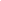 CALL MEETING TO ORDERASCERTAINMENT OF QUORUM A majority quorum must be established to hold a bona fide meeting.CORRECTIONS TO THE MINUTESThe Senate will discuss and correct minutes from previous meetings.The Senate will consider any corrections to the minutes from the meeting held on April 12, 2023. PUBLIC COMMENTThis segment of the meeting is reserved for persons desiring to address the Senate on any matter of concern that is not stated on the agenda. A time limit of three (3) minutes per speaker and fifteen (15) minutes per topic shall be observed. The law does not permit any action to be taken, nor extended discussion of any items not on the agenda. The Senate may briefly respond to statements made or questions posed, however, for further information, please contact the BCSGA Vice President for the item of discussion to be placed on a future agenda. (Brown Act §54954.3)REPORTS OF THE ASSOCIATIONThe chair shall recognize any officer of the association, including the BCSGA Advisor, to offer a report on official activities since the previous meeting and make any summary announcements deemed necessary for no longer than three minutes, save the advisor, who has infinite time. Vice President SenatorsREPORTS FROM EXECUTIVE OFFICERSThe Chair shall recognize the Executive Officers and Departments to report for no longer than three minutes on the activities since the previous meeting.Office of the PresidentDepartment of Student OrganizationsDepartment of Student ActivitiesDepartment of Legislative AffairsDepartment of FinanceDepartment of Public Relations Elections CommissionDepartment of SecretaryKCCD Student TrusteeREPORTS FROM THE PARTICIPATORY GOVERNANCE COMMITTEESThe Chair shall recognize the officer of each participatory governance committee to report for no longer than three minutes on the committee’s activities since the previous meeting.Academic SenateAccessibility and ADA Task ForceAccreditation & Institutional Quality CommitteeAssessment CommitteeBookstore CommitteeBudget CommitteeCollege CouncilCurriculum CommitteeEnrollment Management CommitteeEqual Opportunity & Diversity Advisory Council (EODAC)Facilities & Sustainability CommitteeInformation Services & Instructional Technology (ISIT)Professional Development CommitteeProgram Review CommitteeSafety Advisory CommitteeFIRST READING OF LEGISLATIONThe Senate shall read the legislation for the first time and then may choose to refer to committee.SR: To Provide for the Sine Die Adjournment of the Ninety-Eighth Session of the Bakersfield College Student Government AssociationFAST-TRACK LEGISLATIONA Senator may move legislation to be considered for fast-track at this meeting, moving legislation directly from first reading to second reading.  ACTION: SR: To Provide for the Sine Die Adjournment of the Ninety-Eighth Session of the Bakersfield College Student Government AssociationSECOND READING OF LEGISLATION Legislation listed has already been read once on the Senate floor or approved for fast-track, and thus are considered for approval by the Senate.ACTION: SR: Establishing Multi-faith RoomsACTION: SR: To Provide for the Sine Die Adjournment of the Ninety-Eighth Session of the Bakersfield College Student Government AssociationNEW BUSINESS Items listed have not already been discussed and thus are considered for Senate consideration.DISCUSSION: Certification of Election ResultsDISCUSSION: Debrief: Spring FlingDISCUSSION: Debrief: Spring Town HallDISCUSSION: Upcoming MeetingsBCSGA Transition Meeting and Ceremony: Friday, May 5, 2023	BCSGA Senate Convening Meeting: Wednesday, May 10, 2023ANNOUNCEMENTSThe Chair shall recognize in turn BCSGA Officers requesting the floor for a period not to exceed one minute. ADJOURNMENTWednesday, April 26, 20234:30 - 6:00 p.m.BCSGA Boardroom, Campus Center and ZoomMeeting Zoomlink: https://cccconfer.zoom.us/j/96504179517?pwd=NFMrVmVIU2V6eHdrWExtamJHYldzdz09 Meeting Zoomlink: https://cccconfer.zoom.us/j/96504179517?pwd=NFMrVmVIU2V6eHdrWExtamJHYldzdz09 Meeting Zoomlink: https://cccconfer.zoom.us/j/96504179517?pwd=NFMrVmVIU2V6eHdrWExtamJHYldzdz09 